Сценарий «Праздника вежливости» в подготовительной и старшей группах, приуроченный к Всемирному Дню театра.  Музыкальный руководитель Абдуллаева М.В.Март 2024г.Зал украшен театральными масками, декорациями к спектаклю «Вежливое слово» Эммы Мошковской.Воспитатель: Здравствуйте, ребята! 27 марта во всем мире отмечают День театра. Скажите, кто из вас когда-либо был в театре? (Ответ детей).Нашу сегодняшнюю встречу мы посвятим еще и разговору о вежливости. Ребята, а кто из вас знает, что такое быть вежливым? Что надо делать? (Ответ детей).     Правильно! Вежливый человек всегда внимателен к людям. Он старается не причинять им неприятностей, не оскорблять их ни словом, ни делом.Но иногда ребята ведут себя грубо со старшими, с родителями, с друзьями. Им  кажется, что это хорошо, но на самом деле это выглядит очень плохо! Вот послушайте:А у вас так бывает?Поди узнай, поди пойми,Что стало с мальчиком лет шести?Он всех в один несчастный деньЧуть не до вел до слез.Его зовут - стоит как пень,Как будто в землю врос.Смотри, не пей воды сырой! –Советует сосед.Один стакан, потом второйАндрюша пьет в ответ.Поди узнай, поди пойми,Что стало с мальчиком лет шести?Он утром вышел погулять,Вернулся вечером лишь в пять.В холод шапку не надел,Без мытья он грушу съел.Никого АндрюшаСовсем не хочет слушать.Потом признался мамочке своей –Так кажусь я всем взрослей.Воспитатель: Ребята, вы согласны с Андрюшей? (Ответ детей). Скажите, чтобы быть вежливым, какие надо знать волшебные слова?Дети: Здравствуйте, до свидания, спасибо, будьте добры, извините, доброе утро, добрый день, добрый вечер, спокойной ночи, благодарю, пожалуйста…Исполняется приветствие в каждой группе отдельно.Воспитатель: Ребята, а как вы считаете - вы добрые, вежливые, отзывчивые? (Ответ детей).Сценка «Невежда».Действующие лица: Поросенок, Курица, Коза, Ворона, Медведь.Грохот, стук в дверь. Выбегает Поросенок, обегает круг.Навстречу Заяц, Курица.Поросенок сбивает Зайца (Заяц падает).Курица. Поросенок! Что же ты кролика с ног сбил и даже не извинился. Ко-ко-ко! Какая невоспитанность.Поросенок.Я очень спешу!Соседка Ворона пирогов напекла,Гостей позвала...Стоит стол, на нем пироги.За столом Ворона, Коза.Поросенок вбегает, сразу садится за стол.Поросенок.Сейчас попробую ваши пироги,Тетушка Ворона.ламаКоза.Невежа, не постучав, в дом вбежал,Ног не вытер, не поздоровался.Ворона. Не умеешь себя вести - в гости не ходи.Поросенок.Воспитатели нашлись!Вместо угощенья - одни поученья!И зачем меня все воспитывают?Уйду в лес, один жить буду!Деревья (два или несколько) - лес. Поросенок делает шалаш.Подходит медведь с рогаткой и целится.Медведь. Эй, Поросенок, чей это шалаш?Сбивает Поросенка, он падает.Поросенок.С ног сбил и даже не извинился?Что за невоспитанность!Медведь полез в шалаш, падает.Поросенок.Нельзя без приглашеньяВ чужой дом входить.Ты сломал мой дом - шалаш.Научись себя вести –Потом в гости приходи!Плохой Мишка,Не хочу быть на него похожим.Буду всегда добрым и вежливым.Исполняется песня «Если добрый ты».Воспитатель: Ребята, а теперь для вас шутка на полминутки. (Входят внучка (ребенок подгот.гр.) и бабушка (воспитатель) в автобус. Бабушка стоит, внучка садится.) Правильно ли поступила внучка?А как бы вы поступили, если бы с вами рядом стоял пожилой человек? (Ответ детей).       А вы знаете поговорки и пословицы о дружбе и вежливости?- Сам помирай, а друга выручай.- Кто скуп и жаден - тот в дружбе не ладен.- Как аукнется, так и откликнется.- Не имей 100 рублей, а имей сто друзей!  А теперь для вас, детвора, веселая игра.Проводится игра «Вежливые слова»:под музыку передают мяч. Когда музыка останавливается, тот, у кого мяч, должен сказать вежливое слово.Воспитатель: Ребята, теперь вы знаете, как надо себя вести? Что значит быть добрыми, внимательными, отзывчивыми? Нельзя хлопать дверью со всего маху или кричать на лестнице в доме, где вы живете. Ведь в любой квартире может быть больной человек или кто-то отдыхает после ночной смены.Нельзя дразнить ребят, нельзя хвастаться, нельзя обманывать товарищей и взрослых.Да здравствует добро и уважение! А о каких своих добрых делах вы можете вспомнить?Ответы детей.1-й ребенок.Если вы вежливы в душе,А не для виду,В автобус вы поможетеВзобраться инвалиду.2-й ребенок.Если вы вежливы,То, сидя на занятии,Не будете с товарищем,Болтать вы.3-й ребенок.И если вы вежливы,Поможете вы маме,И помощь ей предложите без просьбы, -То есть сами.4-й ребенок.Если вы вежливы,То в разговоре с тетей,И с дедушкой, и с бабушкой,Вы их не перебьете.5-й ребенок.Если вы вежливы,Вы книжечку вернетеВ опрятном, не измазанномИ целом переплете.6-й ребенок.И, если вы вежливы,Тому, кто послабее,Вы будете защитникомПред сильным, не робея.Все. Будьте вежливы и добры!Воспитатель: А сейчас юные актеры подготовительной группы покажут спектакль «Вежливое слово», поприветствуем их!Показ спектакля «Вежливое слово» Эммы Мошковской.Все роли исполняют дети.1.Ведущий: Театр открывается!
К началу всё готово!
Билеты предлагаются
За вежливое слово.В три часа открылась касса,
Собралось народу масса,
Даже Ёжик пожилойПритащился чуть живой…Кассир: Подходите,
Милый Ёжик!
Вам билет
В каком ряду?Ёж: Мне — поближе:
Плохо вижу.
Вот СПАСИБО!
Ну, пойду.1.Ведущий: Говорит овечка:
Овечка: Мне — одно местечко!
Вот моё БЛАГОДАРЮ —
Доброе словечко.Утка:
— Кряк! Первый ряд!
Для меня и для утят! —
1.Ведущий: И прокрякала утка
Утка: ДОБРОЕ УТРО.1.Ведущий: Прискакал олень:
Олень: Добрый день!
Если только вам не лень,
Уважаемый кассир,
Я бы очень попросил
Мне, жене и дочке
Во втором рядочке
Дайте лучшие места,
Вот моё
ПОЖАЛУЙСТА! —2.Ведущий: И вдруг, отпихнув
Старух, стариков,
Петухов, барсуков…
Ворвался Косолапый,
Отдавив хвосты и лапы,
Стукнул Зайца пожилого…Медведь: Касса, выдай мне билет!
Кассир: Ваше вежливое слово?
Медведь: У меня такого нет.
Кассир: Ах, у вас такого нет?
Не получите билет.
Медведь: Мне — билет!  Кассир: Нет и нет!
Не стучите — мой ответ.
Не рычите — мой совет.
Не стучите, не рычите,
До свидания, привет.2.Ведущий: Ничего кассир не дал!
Косолапый зарыдал,
И ушёл он со слезами,
И пришёл к мохнатой маме.Мама шлёпнула слегка
Косолапого сынка
И достала из комода
Очень вежливое что-то…
Развернула,
И встряхнула,
И чихнула,
И вздохнула:Медведица: Ах, слова какие были!
И не мы ли
Их забыли?ИЗВОЛЬ…
ПОЗВОЛЬ…
Их давно уж съела моль!
Но ПОЖАЛУЙСТА…
ПРОСТИ…
Можем мы произнести!
Раз-два!
Все слова
Хорошенько вспомнила,
Медвежонку выдала,
Чтобы он запомнил их!Медведица: На, сыночек дорогой,
Их всегда носи с собой!3.Ведущий: Театр открывается!
К началу всё готово!
Билеты предлагаются
За вежливое слово!Вот уже второй звонок!
Медвежонок со всех ног
Подбегает к кассе…Медведь: ДО СВИДАНЬЯ! ЗДРАСТЕ!
ДОБРОЙ НОЧИ! И РАССВЕТА!
ЗАМЕЧАТЕЛЬНОЙ ЗАРИ!3.Ведущий: И кассир даёт билеты —
Не один, а целых три!Медведь: С НОВЫМ ГОДОМ!
С НОВОСЕЛЬЕМ!
РАЗРЕШИТЕ ВАС ОБНЯТЬ!
3.Ведущий: И кассир даёт билеты —
Не один, а целых пять.Медведь: БЛАГОДАРЕН!
ИЗВИНЯЮСЬ!Кассир: Славный парень!
Медведь: Я стараюсь.3.Ведущий: Вот идёт Медведица!
И она волнуется,
И от счастья светится!Здравствуйте, Медведица!
Знаете, Медведица,
Славный мишка ваш сынишка,
Даже нам не верится!Медведица: Почему не верится? —
3.Ведущий: Говорит Медведица. —
Медведица: Мой сыночек — молодец!
До свидания! Конец! (Актеры кланяются под громкие аплодисменты.0Воспитатель:Давайте с вами будем всерьез, не для игры,Ко всем зверям и людям добры, добры, добры.Чтоб стал наш мир похожим на яблоню в цвету.Дари, дари прохожим тепло и доброту.Исполняется песня «Счастье» - подготовительная группа. Воспитатель: Итак, на этой веселой ноте мы заканчиваем наш праздник! Будьте вежливыми, добрыми, отзывчивыми и дружными всегда!Все вместе скажите друг другу: «До свиданья!».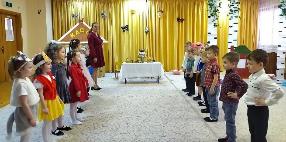 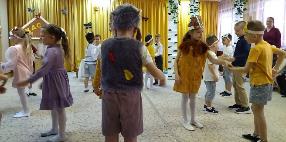 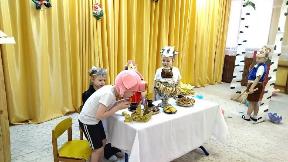 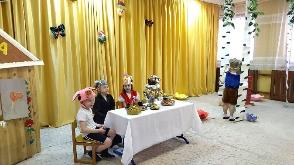 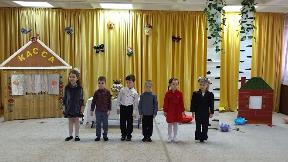 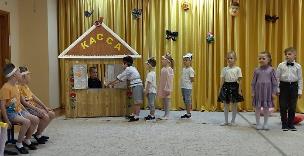 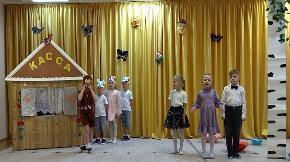 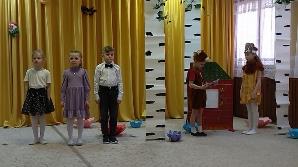 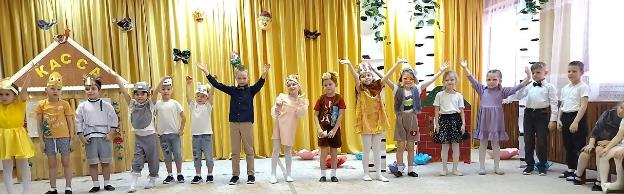 